Se referater og nyheder påHjemmesiden under tirsdagsdamer:http://norddjursgolf.dk/medlemmer/tirsdagsdamer/tirsdagsdameturneringer/Venskabsklubber:
Randers Golfklub
Randers Fjord Golfklub
Grenaa Golfklub
Mollerup Golf KlubProgram 2020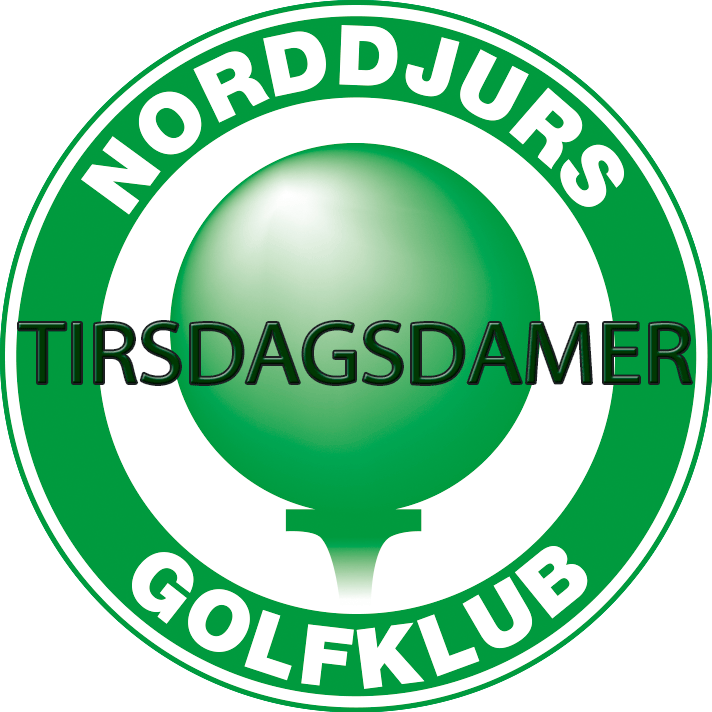 Vi lægger meget stor vægt på det sociale, og vil gerne tilrettelægge vores arrangementer, så der er plads til alle. Det skal være sjovt at deltage.Tirsdagsdamerne er et tilbud til alle golfdamer over 18 år som er medlem af NDG.Om tirsdagene er der mulighed for at spille både formiddag og eftermiddag. Banen lukkes fra 8.30 – 9.00 med løbende start, ligeledes lukkes banen igen kl. 16.00- 16.30. (mødetid senest 15 min. før)pris for deltagelse: 20 kr.Der kræves ingen tilmelding, da vi trækker lod om de forskellige flights. (På udvalgte datoer spilles der dog ikke om formiddagen – se program/Golf Box). Den 1. tirsdag i måneden er der kun mulighed for at deltage i vores månedsturnering der spilles som gunstart kl. 16.00 med efterfølgende spisning, præmieuddeling og hyggeligt samvær.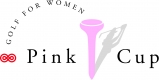 Program 2020April: 7/4 kl. 16.00 gunstart, spisning, præmier AFLYST14-21 og 28/4 golf formiddag kl. 8.30 og eftermiddag kl. 16.00Maj:5/5 kl. 16.00 gunstart, spisning, præmier12 og 19/5 golf formiddag kl. 8.30 og eftermiddag kl. 16.0026/5 venskabsturnering mod Randers Golfklubs damer i RandersJuni:2/6 kl. 16.00 gunstart, spisning, præmier9/6 kl. 16.30 venskabsturnering hjemme mod Grenå og Randers Fjord16 og 23/6 golf formiddag kl. 8.30 og eftermiddag kl. 16.00 30/6 Pink Cup for damer og herrer.Juli:FerieAugust:4/8 kl. 16.00 gunstart, spisning, præmier11/8 venskabsturnering hjemme mod Mollerup Golfklubs damer18 og 25/8 golf formiddag kl. 8.30 og eftermiddag kl. 16.00September:1/9 kl. 16.00 gunstart, spisning, præmier19/9 evt. udebanemesterskab nærmere info følger8-15-22 og 29/9 golf formiddag kl. 8.30 og eftermiddag kl. 16.00Oktober:6/10 kl. 16.00 3 kølle turnering 9 huller og medlemsmødeDer kan forekomme ændringer i løbet af sæsonen.Følg ændringerne under Klubturnering- kalender: https://golfbox.dk